İSİM SOYİSİM: TUBA CANTÜRKALAN: PDRÖĞRENCİ NUMARASI: 190575026DERS: EĞİTİMDE ÖLÇME VE DEĞERLENDİRMEÖDEVİN KONUSU: GÖZLEM FORMU (ÖDEV 1)TESLİM TARİHİ: 17.10.21Tuna ilkokul 3.sınıf öğrencisidir. Ankara’da Hacı Bayram Veli İlkokulunda öğrenim görmektedir. Tuna okulda sınıf arkadaşlarına karşı saldırgan davranmaktadır. Teneffüslerde arkadaşlarının beslenme çantasını teklemekte, kitaplarını masadan aşağı atmaktadır. Sınıf öğretmeni okul psikolojik danışmanına bu durumu iletir. Danışman bu durumu gözlemlemek amacıyla diğer teneffüs Tuna’nın sınıfına gözlem yapmaya gider. Tuna teneffüslerde arkadaşlarıyla oynamak istemektedir fakat arkadaşları Tuna’yı aralarına almamaktadır. Sınıf arkadaşları tarafından dışlandığını hisseden Tuna kendisini oyunlarına almayan arkadaşlarına karşı öfke duymakta ve onların eşyalarına zarar vererek kendisini ifade etmeye çalışmaktadır. Sınıf öğretmeni Tuna’yı birkaç defa uyarmış fakat davranış son bulmayınca okul psikolojik danışmanına haber vermeyi doğru bulmuştur. Okul psikolojik danışmanı yaptığı gözlemler sonucunda Tuna’nın kendini ifade etme becerilerinin yetersiz olduğunu, arkadaşlarıyla iletişim kurmak istediğini fakat bunu saldırganca yaptığı için arkadaşları tarafından oyunlara alınmak istenmediğini gözlemlemiştir. Tuna arkadaşlarının yanına oynamak için gider fakat arkadaşları Tuna’yı her seferinde istememektedir. Okul psikolojik danışmanı öncelikle bu durumun nedenini bulmayı uygun görmüştür. Gözlemine ders sırasında da devam etmek isteyen danışman derslerde Tuna’nın çok sessiz olduğunu, öğretmeninin sorduğu sorulara çok çekingen bir şekilde kısık sesle cevap verdiğini görmüştür. Öğretmeni onu tahtaya çıkarmak istediğinde kalkmak istememektedir. Öğretmeninin teşvikiyle kalktıktan sonra tahtadaki soruyu yapamayınca ağlamaya başlamıştır. Hâlbuki öğretmeni soruyu yapmasına yardımcı olmaya çalışmış, yapamadığında olumsuz dönüt vermemiştir. Fakat arkadaşları Tuna tahtaya çıktığında ‘Yapamayacaksın ki!’ şeklinde bağırmışlardır. Psikolojik danışman bu durumun Tuna’yı kötü etkilediğini ve cesaretinin kırılmasına sebebiyet verdiğini görmüştür. Sınıf ortamında arkadaşlarını uyararak böyle yapmalarının yanlış olduğunu belirtmiştir. Psikolojik danışman ders sonunda sınıf öğretmenine öğrenci gözlem kaydı formunu vererek bu formu objektif bir şekilde doldurması gerektiğinden bahsetmiştir. Gözlem kaydını dolduran öğretmen psikolojik danışmana formu iletmiştir. Tuna’yla rehberlik servisi tarafından görüşmeler yapılır. Bu görüşmeler sonucunda Tuna’nın sınıf ortamında böyle davranmasının sebebinin başta ailesi olmak üzere arkadaşlarının da etkisi olduğu anlaşılır. Tuna evde bir hata yaptığında Tuna’nın üzerine gidilmektedir ve bu yüzden Tuna diğer ortamlarda da hata yapmaktan korkar hale gelmiştir. Şiddete meyillinin sebebi ise yine ailesinin Tuna’nın yaptığı hatalar sonucunda onu fiziksel şiddetle cezalandırmasından kaynaklanmaktadır. Evde söz hakkı tanınmayan, aynı zamanda da psikolojik şiddet gören Tuna fikirlerini diğer ortamlarda da dile getirmekten çekinmektedir. Arkadaşlarının sınıf ortamında Tuna’ya dışlayıcı tavırlar sergilemeleri ise Tuna’nın daha fazla içine kapanık bir birey haline dönüşmesine sebep olmuştur. Zaten ev ortamında baskı gören Tuna okulda da arkadaşları tarafından aşağılanmaktadır. Psikolojik danışman bu durumu çözmek amacıyla öncelikle Tuna’ya seanslar uygulamıştır. Aynı zamanda Tuna’nın sınıfına grup halinde görüşmeler yaparak sınıf içerisinde denge ve uyumu kurmayı amaçlamıştır. Sınıf içerisinde takım oyunları düzenleyerek sınıftaki diğer öğrencilerle Tuna’nın kaynaşmasını hedeflemiştir. Danışman aileye konsültasyon uygulamıştır. Tuna’ya fiziksel şiddetle yaklaşılmaması gerektiğini, yaşının itibariyle gelişimsel özelliklerinin dikkate alınması gerektiğinden bahsetmiştir. Tuna’nın yaptığı hataların anlayışla karşılanması gerektiğini asla şiddet ve cezalandırma uygulanmaması gerektiğini açıklamıştır. Tuna zamanla arkadaşlarıyla çok daha iyi anlaşmaya başlamıştır. Artık derslere cesaretle katılabilmekte ve yaptığı hatalardan korku duymamaktadır. Ailesi yapılan görüşmeler sonucunda Tuna’ya şiddet uygulamayı bırakmıştır. Tuna’nın ders başarısı ve çevresiyle ilişkileri çok daha iyi bir şekilde sonuçlanmıştır.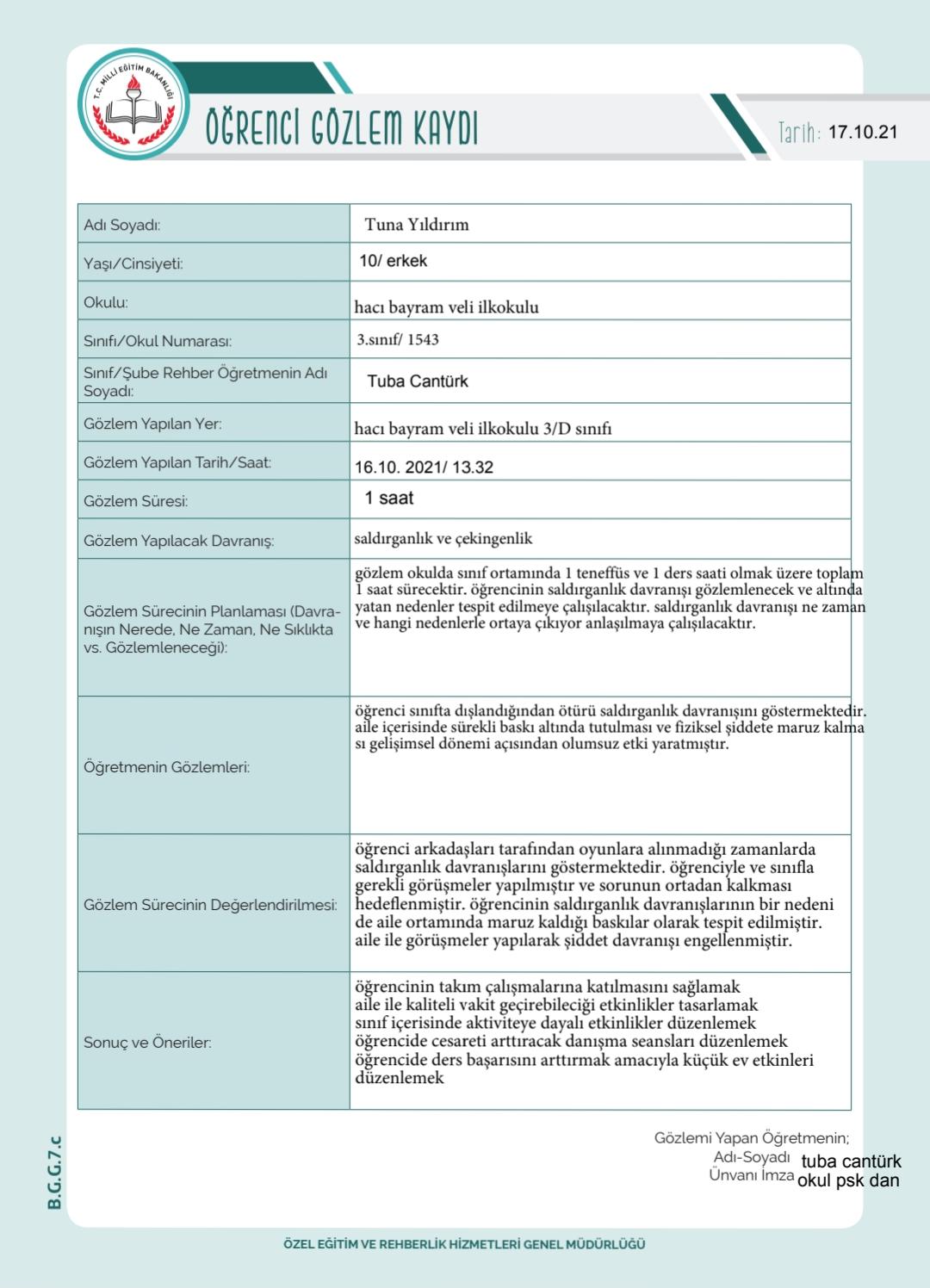 